Про затвердження Правил приладового обліку природного газуВідповідно до абзацу третього пункту 2 постанови Кабінету Міністрів України від 28 грудня 1992 року № 731 «Про затвердження Положення про державну реєстрацію нормативно-правових актів міністерств та інших органів виконавчої влади»н а к а з у ю:1.  Затвердити Правила приладового обліку природного газу, що додаються.2.  Визнати таким, що втратив чинність, наказ Міністерства палива та енергетики України від 27 грудня 2005 року № 618 «Про затвердження Правил обліку природного газу під час його транспортування газорозподільними мережами, постачання та споживання», зареєстрований у Міністерстві юстиції України 26 січня 2006 року за № 67/11941 (зі змінами).3.  Директорату нафтогазового комплексу та розвитку ринків нафти, природного газу та нафтопродуктів забезпечити подання цього наказу в установленому законодавством порядку на державну реєстрацію до Міністерства юстиції України.4.  Цей наказ набирає чинності з дня його офіційного опублікування.5.  Контроль за виконанням цього наказу покласти на заступника Міністра КОЛІСНИКА Миколу.Міністр                                                                                 Герман ГАЛУЩЕНКОМІНІСТЕРСТВО ЕНЕРГЕТИКИ УКРАЇНИН А К А З____________________                                       м. Київ                                       ____________________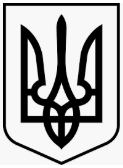 